                                                          Проект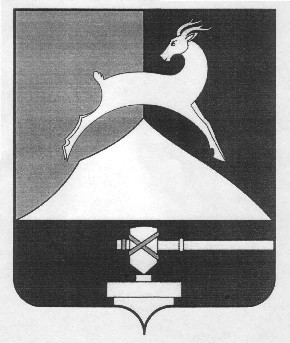 Администрация Усть-Катавского городского округаЧелябинской областиПОСТАНОВЛЕНИЕОт___________________						№___________О внесении изменений в постановление администрации Усть-Катавского городского округа  от 01.08.2022 года № 1042/1 «Об утверждении схемы размещения гаражей, являющихся некапитальными сооружениями, либо для стоянки технических или других средств передвижения инвалидов вблизи их места жительства на землях или земельных участках, находящихся в государственной или муниципальной собственности, на территории Усть-Катавского городского округа» В соответствии со статьёй 39.33, статьёй 39.36-1 Земельного кодекса Российской Федерации от 25 октября 2001 года № 136-ФЗ, статьёй 5 Федерального закона от 05.04.2021 года № 79-ФЗ «О внесении изменений в отдельные законодательные акты Российской Федерации», Федеральным законом от 6 октября 2003 года № 131-ФЗ «Об общих принципах организации местного самоуправления в Российской Федерации», Законом Челябинской области от 13.04.2015 года № 154-ЗО «О земельных отношениях», Приказом Министерства имущества Челябинской области от 1 сентября 2021 г. 141-П «Об утверждении порядка использования земель или земельных участков, находящихся в государственной или муниципальной собственности, для возведения гражданами гаражей, являющихся некапитальными сооружениями, либо для стоянки технических или других средств передвижения инвалидов вблизи их места жительства на территории Челябинской области», Уставом Усть-Катавского городского округа, Постановлением администрации Усть-Катавского городского округа от 27.05.2022 года № 747 «Об утверждении Порядка разработки и утверждения схемы размещения гаражей, являющихся некапитальными сооружениями, либо для стоянки технических или других средств передвижения инвалидов вблизи их места жительства на землях или земельных участках, находящихся в государственной или муниципальной собственности, на территории Усть-Катавского городского округа», Протоколом от 28.07.2023 года «О результатах заседания комиссии по вопросу внесения изменений в Схему размещения гаражей, являющихся некапитальными сооружениями, либо для стоянки технических или других средств передвижения инвалидов вблизи их места жительства на землях или земельных участках, находящихся в государственной или муниципальной собственности на территории Усть-Катавского городского округа»,администрация Усть-Катавского городского округа ПОСТАНОВЛЯЕТ:1. Внести в постановление администрации Усть-Катавского городского округа от 01.08.2022г. № 1042/1 «Об утверждении схемы размещения гаражей, являющихся некапитальными сооружениями, либо для стоянки технических или других средств передвижения инвалидов вблизи их места жительства на землях или земельных участках, находящихся в государственной или муниципальной собственности, на территории Усть-Катавского городского округа» изменения (Приложение).2. Общему отделу администрации Усть-Катавского городского округа (О.Л.Толоконникова) разместить настоящее постановление на сайте администрации Усть-Катавского городского округа.3. Контроль за исполнением постановления возложить на начальника Управления имущественных и земельных отношений администрации Усть-Катавского городского округа  Я.В. Гриновского.Глава Усть-Катавскогогородского округа                                                                                           С.Д. СемковПриложение к постановлению администрацииУсть-Катавского городского округа№ _____ от «___»__________2023 годаИзмененияв постановление администрации Усть-Катавского городского округа от 01.08.2022г. № 1042/1 «Об утверждении схемы размещения гаражей, являющихся некапитальными сооружениями, либо для стоянки технических или других средств передвижения инвалидов вблизи их места жительства на землях или земельных участках, находящихся в государственной или муниципальной собственности, на территории Усть-Катавского городского округа»Приложение 1 дополнить строками следующего содержания:2. Приложение 2 дополнить пунктами следующего содержания:154. Кадастровый номер квартала: 74:39:0209002Местоположение (адресный ориентир): Челябинская область, г. Усть-Катав, п.ж/д ст. Минка, ул. Учительская, с юго-восточной стороны от д. 58Вид объекта: металлический гаражПлощадь: 26 кв. м. Общая площадь: 26 кв. м.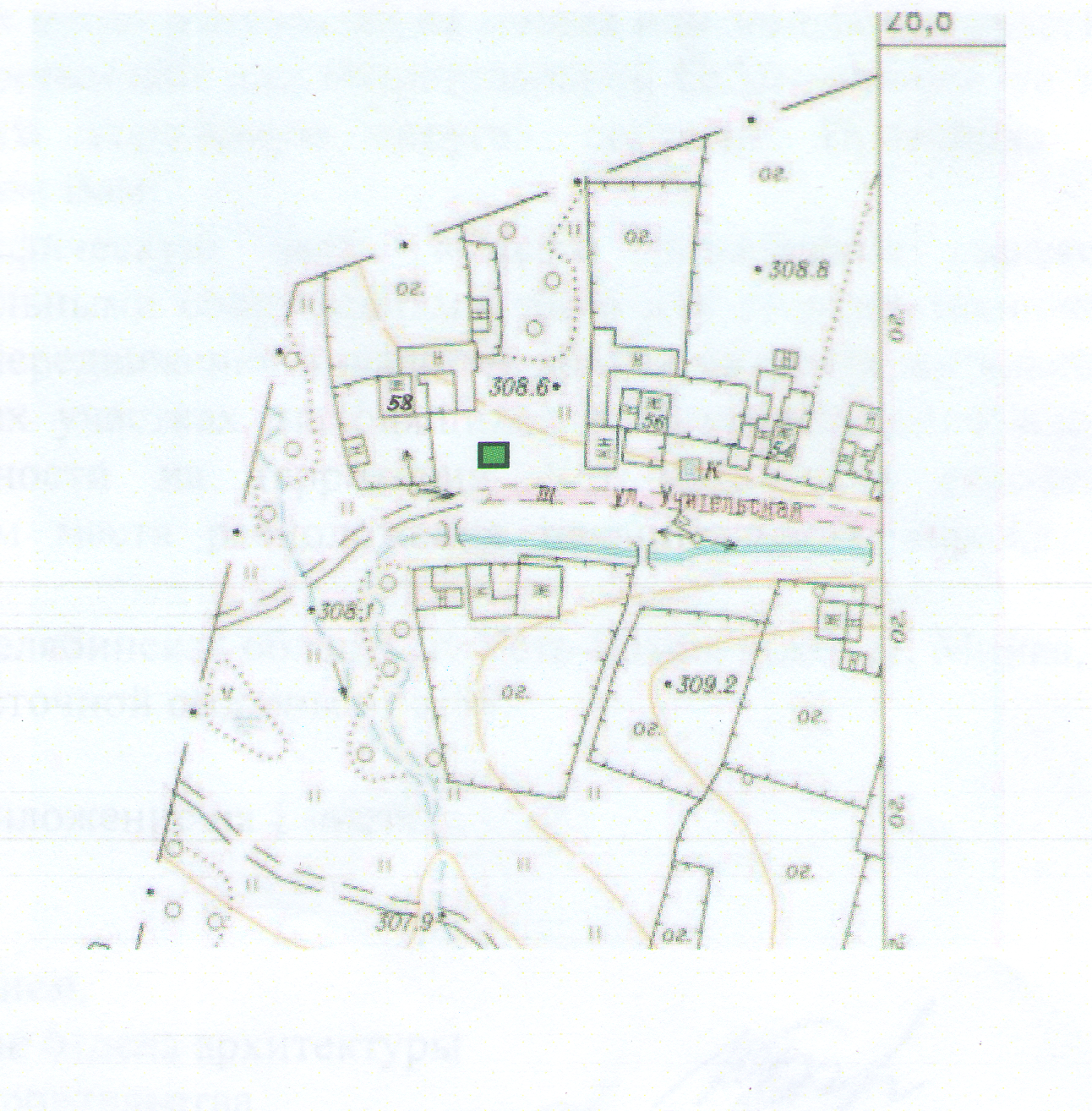 163270гараж74:39:0209002Челябинская область, г.Усть-Катав, п.ж/д  ст. Минка, ул. Учительская, с юго-восточной стороны от д. 5826